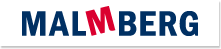 Actuele lesbrief Engels – D-Day – uitwerkingActuele lesbrief 21 - B2 - 2018-2019Assignment 1 a	(voorbeeld) The “D” in D-Day just stands for “Day”. It was a coded name that was used for the day of any important invasion or military operation.
In in everyday English, D-Day can refer to any day on which something important is planned or expected to happen.b	eigen antwoordc	-Assignment 2swarmedcode nameveteransretracingsailorsin saluteelaborate(to) launchspiesinterceptedcodedmedievalAssignment 3a	3	Thousands of allied soldiers crossed the Channel to invade German-occupied Europe.b	1	A military exercise to prepare for the Battle of Normandy. c	1	It helped soldiers identify their friends and enemies.OpdrachtERK niveauOpdracht 1B2Opdracht 2B2Opdracht 3B2